Гуляй, Масленица!1.03.2020 коллектив детского сада «Ромашка» принял участие в народном гулянии, посвященном проводам зимы. В красочных костюмах с частушками и прибаутками коллектив представил шестой день масленичной недели «Золовкины посиделки». Праздник прошел задорно и весело. В конце праздника сожгли чучело, а вместе с чучелом сгорели все беды и неудачи. 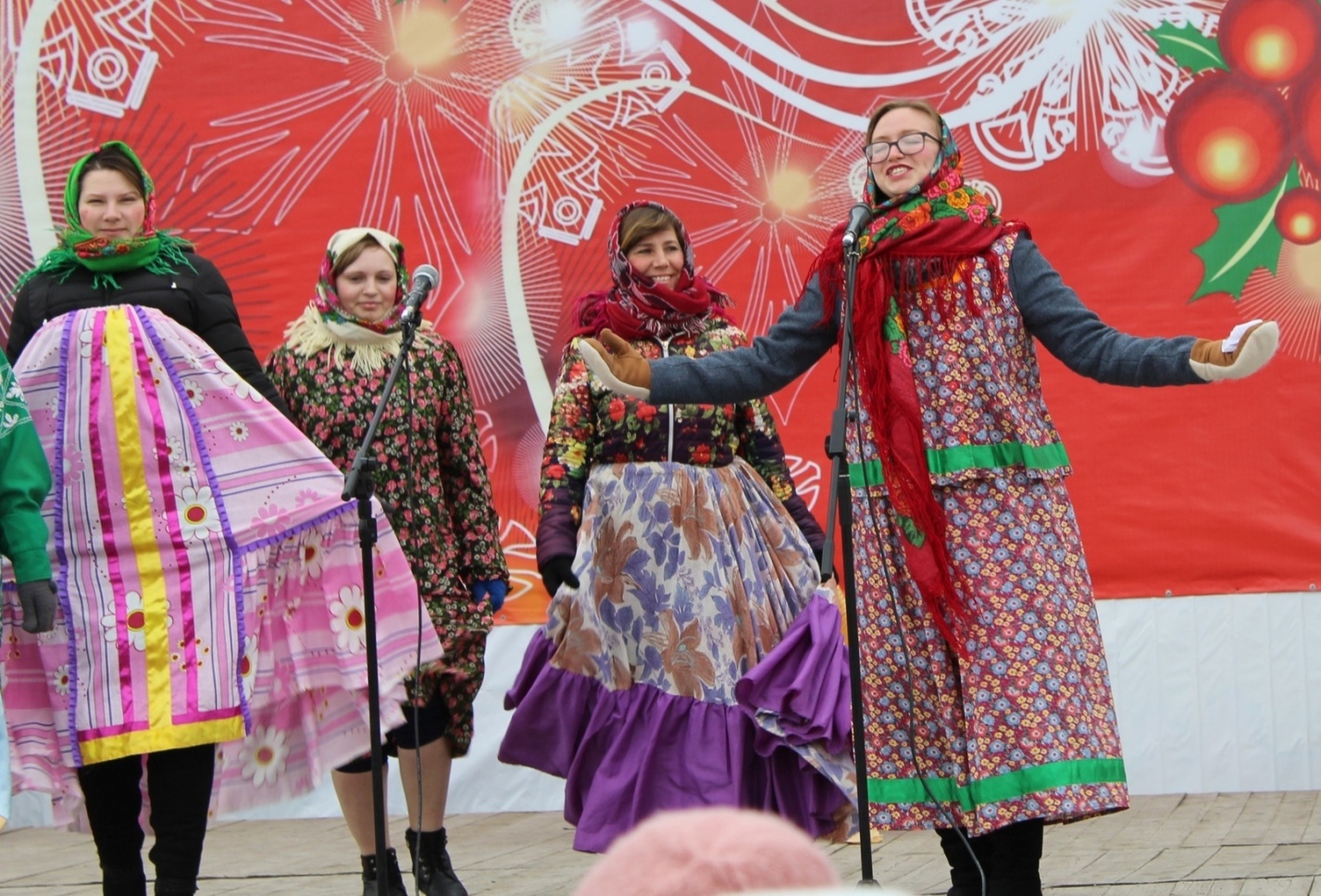 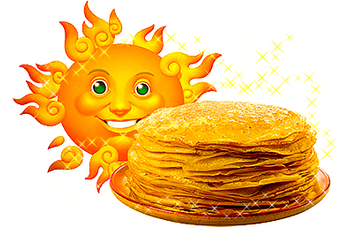 Музыкальный руководитель Антонова Виктория Андреевна